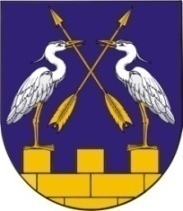 СОБРАНИЕ ДЕПУТАТОВ КОКШАЙСКОГО                           МАРИЙ ЭЛ РЕСПУБЛИКЫСЕ         СЕЛЬСКОГО ПОСЕЛЕНИЯ           ЗВЕНИГОВО МУНИЦИПАЛЗВЕНИГОВСКОГО                              РАЙОНЫН КОКШАЙСК ЯЛМУНИЦИПАЛЬНОГО РАЙОНА                   КУНДЕМЫСЕ                          РЕСПУБЛИКИ МАРИЙ ЭЛ               ДЕПУТАТ ПОГЫНЖОРАСПОРЯЖЕНИЕ                                   КӰШТЫМАШ			   от  19 ноября  2021 года    №16О  назначении  публичных  слушаний о предоставлении  разрешения  на  отклонение  от предельных   параметров  разрешенного строительства  и на условно разрешенный вид  использования земельного участкаРуководствуясь  Градостроительным кодексом Российской Федерации, Федеральным законом от  06.10.2003 г. № 131-ФЗ «Об общих принципах организации местного самоуправления в Российской Федерации»,  Положением о порядке организации и проведения публичных слушаний по вопросам  градостроительной деятельности на территории муниципального образования «Кокшайское сельское поселение», утвержденного решением Собрания депутатов муниципального образования «Кокшайское сельское поселение» от 26.02.2019 г. №230,  Правилами землепользования и застройки муниципального образования «Кокшайское сельское поселение», утвержденными  решением Собрания депутатов от 11.03.2013  №176 (с изм. и доп.) и на основании  представленных документов, в целях соблюдения прав человека на благоприятные условия жизнедеятельности, прав и законных интересов правообладателей земельных участков и объектов капитального строительства:Назначить   проведение   публичных  слушаний   по  следующимвопросам:  - о предоставлении  разрешения  на  отклонение  от  предельных параметров разрешенного строительства  на  земельном  участке с кадастровым номером 12:14:0508001:105,  площадью 374  кв.м., расположенном по адресу:   Республика Марий Эл,  Звениговский район, с.Кокшайск,  ул.Заводская  в  части  уменьшения  минимального отступа   от   границ  земельного  участка   при  строительстве   жилого  дома  с  восточной и западной сторон   с  3 метров  до 0 метра;- о предоставлении разрешения  на  условно разрешенный вид использования  земельного  участка:  « магазин »,  с кадастровым номером 12:14:0508001:543,  площадью  617 кв.м.,  расположенного по адресу: Республика  Марий Эл, Звениговский район, с.Кокшайск, ул.Кологривова.2. Определить  дату  проведения  публичных  слушаний 20 декабря   2021 года  в  10 часов 00 минут  по  адресу:    424915, Республика Марий Эл,  Звениговский район, с.Кокшайск, ул.Кологривова, д.37а. (здание Кокшайской  сельской  администрации). 3. Поручить Кокшайской сельской администрации  обеспечить оповещение  жителей   сельского  поселения  о  месте  и  времени  проведения публичных слушаний.4. Назначить комиссию в составе председателя – Николаева П.Н., секретаря – Бондарец Т.Н., члена комиссии – Ивановой Л.Н.5. Контроль  за  выполнением  настоящего распоряжения  возложить на  главу администрации   Николаева П.Н.6. Настоящее  распоряжение  вступает в силу  после его обнародования  и  размещения  в информационно-телекоммуникационной сети «Интернет» www.admzven.ru.Глава   Кокшайского  сельского  поселения  Председатель  собрания  депутатов	                     	     Ш.Г.Хабибрахманов